проектО выявлении правообладателя ранее учтенного объекта недвижимостиВ соответствии со статьей 69.1 Федерального закона от 13 июля 2015 года № 218-ФЗ «О государственной регистрации недвижимости», статьей 16 Федерального закона от 06.10.2003 №131-ФЗ «Об общих принципах организации местного самоуправления в Российской Федерации» администрация Порецкого муниципального округа Чувашской Республики постановляет:1. В отношении  земельного участка с кадастровым номером 21:18:090302:168, площадью 4300 кв. м., и земельного участка с кадастровым номером 21:18:090302:169, площадью 6000 кв. м., расположенных по адресу: Чувашская Республика, р-н. Порецкий, с. Сыреси, ул. Октябрьская, д. 177 в качестве его правообладателя, владеющего данными объектами недвижимости на праве собственности, выявлена Курманова Нина Ивановна ______________года рождения,  место рождения: _______________________, паспорт гражданина Российской Федерации ______________, выдан __________________________, СНИЛС ____________ зарегистрированная по адресу: __________________________________________.2. Право собственности Курмановой Нины Ивановны на указанные в п. 1 настоящего распоряжения земельные участки подтверждаются письмом от 16.05.2023 № 89, направленным нотариусом Порецкого нотариального округа Чувашской Республики              Ю.А. Козловской и материалами наследственного дела № ___________.3. Отделу сельского хозяйства, земельных и имущественных отношений администрации Порецкого муниципального округа Чувашской Республики направить в орган регистрации прав заявление о внесении в Единый государственный реестр недвижимости сведений о выявлении правообладателя ранее учтенного объекта недвижимости в течение 5 рабочих дней со дня подписания настоящего распоряжения.Настоящее постановление вступает в силу со дня подписания.5. Контроль за исполнением настоящего постановления возложить на начальника отдела сельского хозяйства, земельных и имущественных отношений администрации Порецкого муниципального округа Чувашской Республики.  Глава Порецкого   муниципальногокруга                                                                                                      Е.В.Лебедев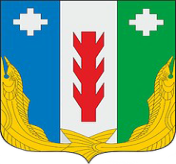 Администрация Порецкого муниципального округа Чувашской Республики     ПОСТАНОВЛЕНИЕ_________№ _____с. ПорецкоеЧăваш РеспубликинПăрачкав муниципалитетокругӗн администрацийĕЙЫШĂНУ________  № _____Пăрачкав сали